備註：	請領取學校填寫後於每半年(6月30日及12月30日)前回寄e-mail（acact1016@hlc.edu.tw）或郵寄至教育處學管科林鈺容老師收。【範例】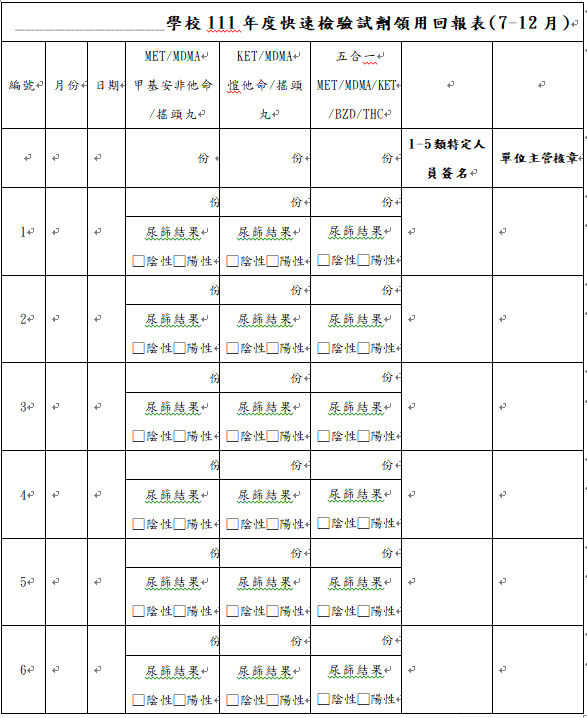 _______________學校113年度快速檢驗試劑領用回報表(1-6月)_______________學校113年度快速檢驗試劑領用回報表(1-6月)_______________學校113年度快速檢驗試劑領用回報表(1-6月)_______________學校113年度快速檢驗試劑領用回報表(1-6月)_______________學校113年度快速檢驗試劑領用回報表(1-6月)_______________學校113年度快速檢驗試劑領用回報表(1-6月)_______________學校113年度快速檢驗試劑領用回報表(1-6月)_______________學校113年度快速檢驗試劑領用回報表(1-6月)_______________學校113年度快速檢驗試劑領用回報表(1-6月)編號月份日期MET/MDMA甲基安非他命/搖頭丸KET/MDMA愷他命/搖頭丸五合一MET/MDMA/KET/BZD/THC          份           份份1-5類特定人員簽名1-5類特定人員簽名單位主管核章1份份份1尿篩結果□陰性□陽性尿篩結果□陰性□陽性尿篩結果□陰性□陽性2份份份2尿篩結果□陰性□陽性尿篩結果□陰性□陽性尿篩結果□陰性□陽性3份份份3尿篩結果□陰性□陽性尿篩結果□陰性□陽性尿篩結果□陰性□陽性4份份份4尿篩結果□陰性□陽性尿篩結果□陰性□陽性尿篩結果□陰性□陽性5份份份5尿篩結果□陰性□陽性尿篩結果□陰性□陽性尿篩結果□陰性□陽性6份份份6尿篩結果□陰性□陽性尿篩結果□陰性□陽性尿篩結果□陰性□陽性